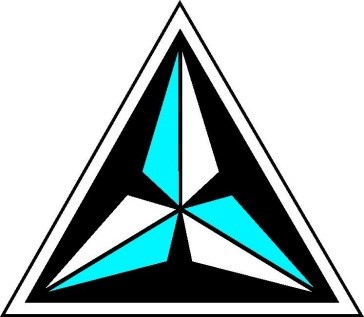 Hughes Primary SchoolAnnual School Board Report 2021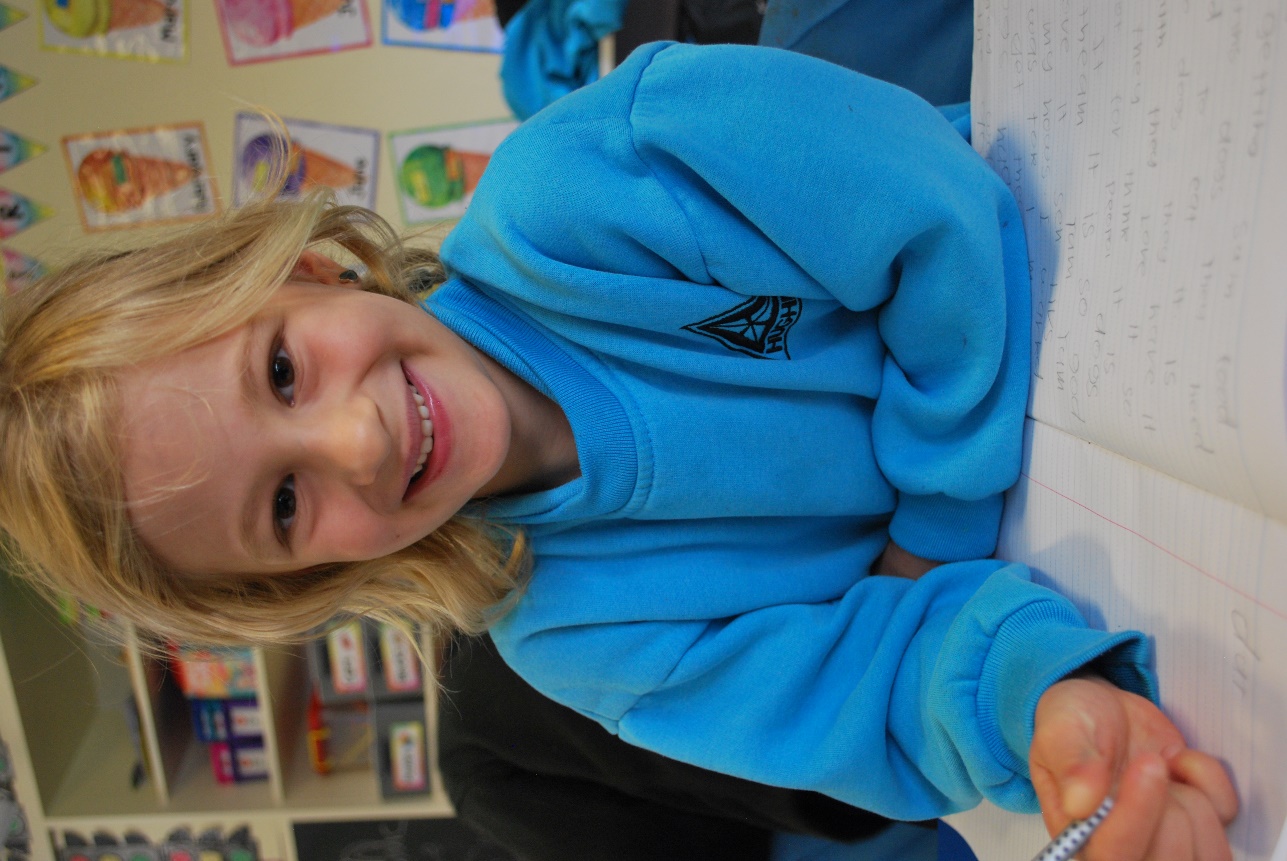 This page is intentionally left blank.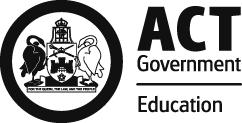 This report supports the work being done in the ACT Education Directorate, as outlined in Strategic Plan 2018-21: A Leading Learning Organisation.AccessibilityThe ACT Government is committed to making its information services, events and venues accessible to as many people as possible.If you have difficulty reading a standard document and would like to receive this publication in an alternate format, such as large print and audio, please telephone (02) 6247 4580.If English is not your first language and you require the translating and interpreting service, please telephone 13 14 50.If you are deaf or hearing impaired and require the National Relay Service, please telephone 13 36 77.© Australian Capital Territory, Canberra, 2022Material in this publication may be reproduced provided due acknowledgement is made.Reporting to the communitySchools report to communities in range of ways, including through:Annual School Board Reportsa (5-year) School Improvement Plan (formerly School Strategic Plan)annual Impact Reportsnewslettersother sources such as My School.School ContextHughes Primary School situated in the inner south of Canberra is a vibrant learning community known for specialist programs to achieve the school mission of inclusivity. Some unique features of our school include a culturally diverse environment with students from over forty different nationalities attending the school from Pre-school to Year 6. Our school hosts the Southside Introductory Language Centre which provides intensive language instruction for students newly arrived in Australia with minimal English or from non-English speaking backgrounds. As well as mainstream classes Preschool to Year 6, our school has a Learning Support Centre – Autism. The active engagement of parents in the educational and community life of the school builds strong partnerships and understandings of success at Hughes Primary School. We offer a balanced educational program including whole school approaches to English, Mathematics, Inquiry and social and emotional wellbeing. We have a specialist program encompassing Performing Arts, LOTE – Japanese and Physical Education. We provide challenging academic pursuits with provision for gifted and talented students. We provide an inclusive caring and supportive environment for students to actively live the school’s values of ‘Be Kind’ and ‘Try Your Best’. The dedication and commitment demonstrated by all teachers ensures that student strengths are valued, individual needs are assessed, and provision is made in the teaching program for a range of learning abilities. We value the active participation of all students in a broad inquiry-based curriculum that is designed using the Australian Curriculum. Student InformationStudent enrolmentIn this reporting period there were a total of 397 students enrolled at this school.Table: Student enrolmentSource: ACT Education Directorate, Analytics and Evaluation Branch* If the number of non-binary students is less than six, or if gender is unknown, these are randomly assigned 'Male' or 'Female' and included in the counts.** Language Background Other Than EnglishSupporting attendance and managing non-attendanceACT public schools support parents and careers to meet their legal responsibilities in relation to the compulsory education requirements of the Education Act 2004. The Education Directorate’s Education Participation (Enrolment and Attendance) Policy describes its position with regard to supporting attendance and managing non-attendance. A suite of procedures supports the implementation of the policy. Please refer to https://www.education.act.gov.au/ for further details.Staff InformationTeacher qualificationsAll teachers at this school meet the professional requirements for teaching in an ACT public school. The ACT Teacher Quality Institute (TQI) specifies two main types of provision for teachers at different stages of their career, these are detailed below.Full registration is for teachers with experience working in a registered school in Australia or New Zealand who have been assessed as meeting the Proficient level of the Australian Professional Standards for Teachers.Provisional registration is for newly qualified teachers or teachers who do not have recent experience teaching in a school in Australia and New Zealand. Many teachers moving to Australia from another country apply for Provisional registration.Workforce compositionWorkforce composition for the current reporting period is provided in the following table. The data is taken from the school’s verified August staffing report. For reporting purposes, it incorporates all school staff including preschools, staff absent for a period of less than four consecutive weeks and staff replacing staff absent for more than four consecutive weeks. It does not include casuals and staff absent for a period of four consecutive weeks or longer.The Education Directorate is required to report Aboriginal and Torres Strait Islander staff figures.  As of June of the reporting period, 135 Aboriginal and/or Torres Strait Islander staff members were employed across the Directorate.Table: Workforce composition numbersSource: ACT Education Directorate, People and Performance BranchSchool Review and DevelopmentThe ACT Education Directorate’s Strategic Plan 2018-2021 provides the framework and strategic direction for School Improvement Plans (formerly School Strategic Plans). This is supported by the school performance and accountability framework ‘People, Practice and Performance: School Improvement in Canberra Public Schools, A Framework for Performance and Accountability’. Annually, system and school level data are used alongside the National School Improvement Tool to support targeted school improvement, high standards in student learning, innovation and best practice in ACT public schools.Our school will be reviewed in 2022. School SatisfactionSchools use a range evidence to gain an understanding of the satisfaction levels of their parents and carers, staff and students. Annually in August/ September ACT schools undertake a survey to gain an understanding of school satisfaction at that time. This information is collected from staff, parents and from 2020 students from year 4 and above (previously year 5 and above) through an online survey. Overall SatisfactionIn this period of reporting, 88.6% of parents and carers, 100.0% of staff, and 78.5% of students at this school indicated they were satisfied with the education provided by the school.Included in the survey were 8 staff, 9 parent, and 10 student items which are described as the national opinion items. These items were approved by the then Standing Council on School Education and Early Childhood (SCSEEC) for use from 2015. The following tables show the percentage of parents and carers, students and staff who agreed with each of the national opinion items at this school.Due to the impacts of the COVID-19 pandemic, the survey was taken in November, rather than in August as has been done in previous years. This was just after the majority of students and staff returned to school-based learning after a period of around 3 months of remote learning. A number of questions were removed from previous years’ to shorten the time required by community members to complete the survey.A total of 16 staff responded to the survey. Please note that not all responders answered every question.Table: Proportion of staff* in agreement with each national opinion itemSource: ACT Education Directorate, Analytics and Evaluation Branch*Proportion of those who responded to each individual survey questionA total of 88 parents responded to the survey. Please note that not all responders answered every question.Table: Proportion of parents and carers* in agreement with each national opinion itemSource: ACT Education Directorate, Analytics and Evaluation Branch*Proportion of those who responded to each individual survey questionA total of 149 students responded to the survey. Please note that not all responders answered every question.Learning and AssessmentTable: Hughes Primary School BASE 2021 mean raw scoresFinancial SummaryThe school has provided the Directorate with an end of year financial statement that was approved by the school board. Further details concerning the statement can be obtained by contacting the school. The following summary covers use of funds for operating costs and does not include expenditure in areas such as permanent salaries, buildings and major maintenance.Table: Financial SummaryVoluntary ContributionsThe funds listed were used to support the general operations of the school. The spending of voluntary contributions is in line with the approved budget for this reporting period.ReservesEndorsement PageMembers of the School BoardI approve the report, prepared in accordance with the provision of the ACT Education Act 2004, section 52.I certify that to the best of my knowledge and belief the evidence and information reported in this Annual School Board Report represents an accurate record of the Board’s operations during this reporting period.Student typeNumber of studentsGender - Male200Gender - Female197Gender - Non-binary or other*0Aboriginal and Torres Strait Islander4LBOTE**157Year levelAttendance rate196.0296.0393.0492.0594.0694.0Staff employment categoryTOTALTeaching Staff: Full Time Equivalent Permanent23.46Teaching Staff: Full Time Equivalent Temporary0.80Non Teaching Staff: Full Time Equivalent14.61National opinion itemParents at this school can talk to teachers about their concerns.100Staff get quality feedback on their performance.82Student behaviour is well managed at this school.35Teachers want every student to do their best. (Replaces 'Teachers at this school expect students to do their best')100Staff at this school treat students with respect. (Replaces 'Teachers at this school treat students fairly')100Teachers give useful feedback.100This school is well maintained.94The way decisions are made in this school are appropriate (Replaces 'This school takes staff opinions seriously')78National opinion itemMy child feels safe at this school.92My child is making good progress at this school.83Student behaviour is well managed at this school.80Teachers at this school believe that every student can be a success. (Replaces 'Teachers at this school expect my child to do his or her best')85Teachers give useful feedback.82Staff at this school treat students with respect. (Replaces 'Teachers at this school treat students fairly')91This school is well maintained.97This school is active in seeking parents' opinion and ideas for making important decisions.(Replaces 'This school takes parents’ opinions seriously')71This school works with me to support my child's learning.80National opinion itemI feel I can talk to teachers about problems at school. (Replaces 'I can talk to teachers about my concern')51I feel safe at this school.67I am happy to be part of this school.(Replaces 'I like being at my school')80I am interested in what I learn in school. (Replaces 'My school gives me opportunities to do interesting things')65My school is well maintained.62Teachers want every student to do their best.(Replaces 'My teachers expect me to do my best')86Teachers encourage students to try out new ideas. (Replaces 'My teachers motivate me to learn')84Staff take students’ concerns seriously.63Staff treat students with respect. (Replaces 'Teachers at my school treat students fairly')76Teachers give useful feedback.67AgencyReading startReading endNumeracy startNumeracy endSchool601333756ACT581253856INCOMEJanuary-DecemberDirectorate Funding307810.92Contributions and Donations39047.84Subject Contributions3004.10Hire of Facilities6029.32External Revenue8339.20Sale of Assets0.00Interest Received1867.10Other School Revenue9780.37TOTAL INCOME375878.85EXPENDITUREUtilities and General Overheads86218.05Security and Caretaking0.00Maintenance83762.95Administration16262.33Staffing Expenditure992.04Communication5371.03Assets & Leases45072.49General Expenses36094.43Educational Resources14339.61Subject Consumables7733.67Directorate Funded Payments1462.95Other Payments14355.83TOTAL EXPENDITURE311665.38OPERATING RESULT64213.47Accumulated Funds18410.10BALANCE82623.57Name and PurposeAmountExpected CompletionStaffing – additional monies set aside to manage the transition to new staffing finance system. $65,0002022Parent Representative(s):Michelle Mason, Sarah DziedzicTeacher Representative(s):Nicole Merchant, Jamie WalkdenBoard Chair:Tony CoxPrincipal:Nina McCabe2021 Board Chair Signature:Tony CoxDate:10/06/2022Principal Signature:Nina McCabeDate:10/06/2022